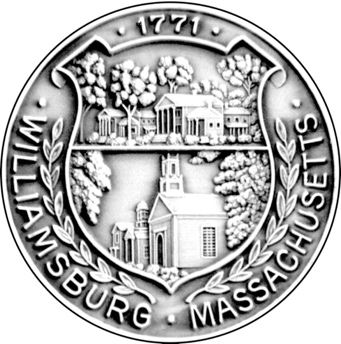 POSTED IN ACCORDANCE WITH THE PROVISIONSOF MGL 30A §§18-25Williamsburg Council on Aging Advisory Board Weds.,           April 17, 		 				2024              12:15	PM Day of Week		Month		Date		Year		TimePlace of Meeting: Williamsburg Town OfficesAGENDAI.Review and vote on Minutes of the Meeting of March 20, 2024 II. Director's ReportGrants Outreach, etc.III. Staff InputIV. Old BusinessVolunteers needed for Tech Connect program. You do not need to be a “tech” person to volunteer. Potential volunteers can email Gail Lucey at  coatechvolcoor@gmail.com for more information.Thank you to the volunteers who were able to help at the April 6, TechConnect Fair. IV. New BusinessReminders: April 20th, 11-12:00, Meekins-“Cutting the Cable”; April 25, 12:30-SpringFling; Farm shares signups happening now.Any Other BusinessVI. Adjourn Next meeting: Wednesday, May 15, 2024 in the Williamsburg Town Offices